ПЛАН ЗАСТРОЙКИпо компетенции «Разработка компьютерных игр и мультимедийных приложений»наименование этапа чемпионата2024 г.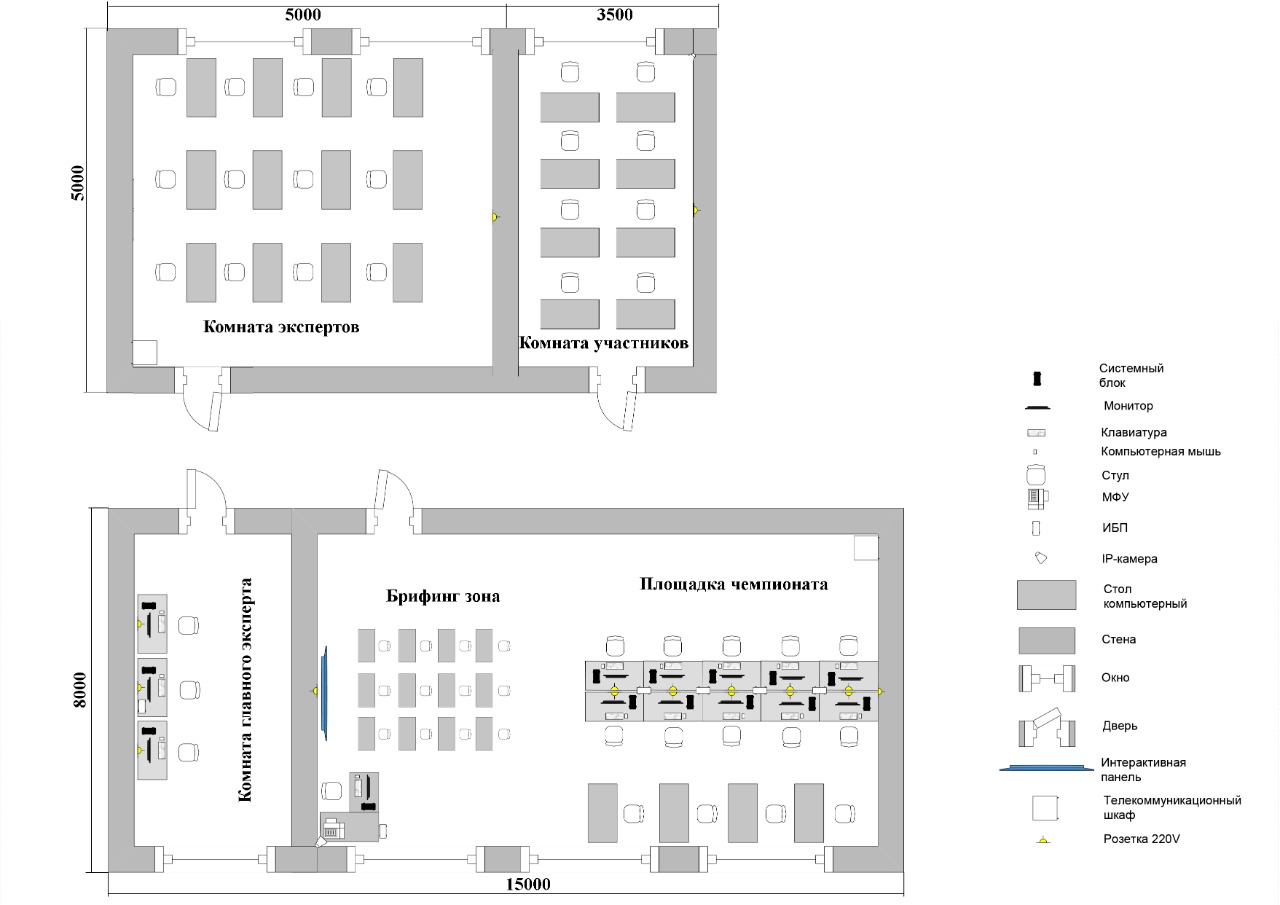 План застройки может иметь иную планировку, утвержденную главным экспертом площадки.Комната участников, комната экспертов, главного эксперта  могут находиться в другом помещении, за пределами конкурсной площадки в шаговой доступности. Зона работы главного эксперта может размещаться  как в отдельном помещении, так и в комнате экспертов.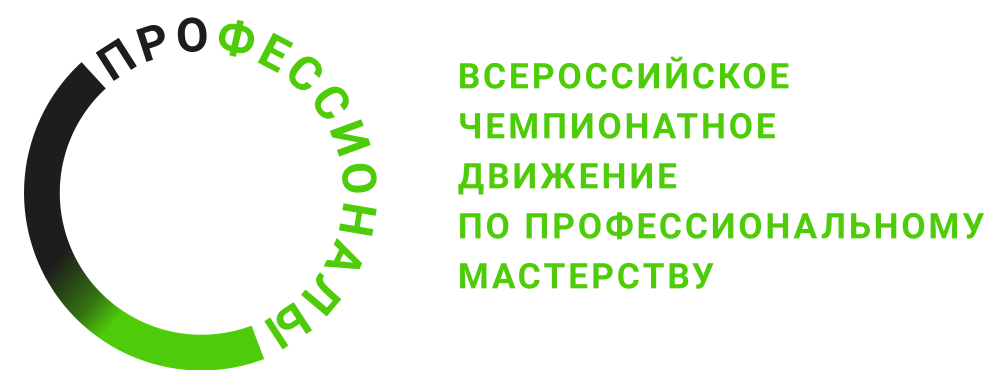 